 Distrito Escolar Independiente de Bronte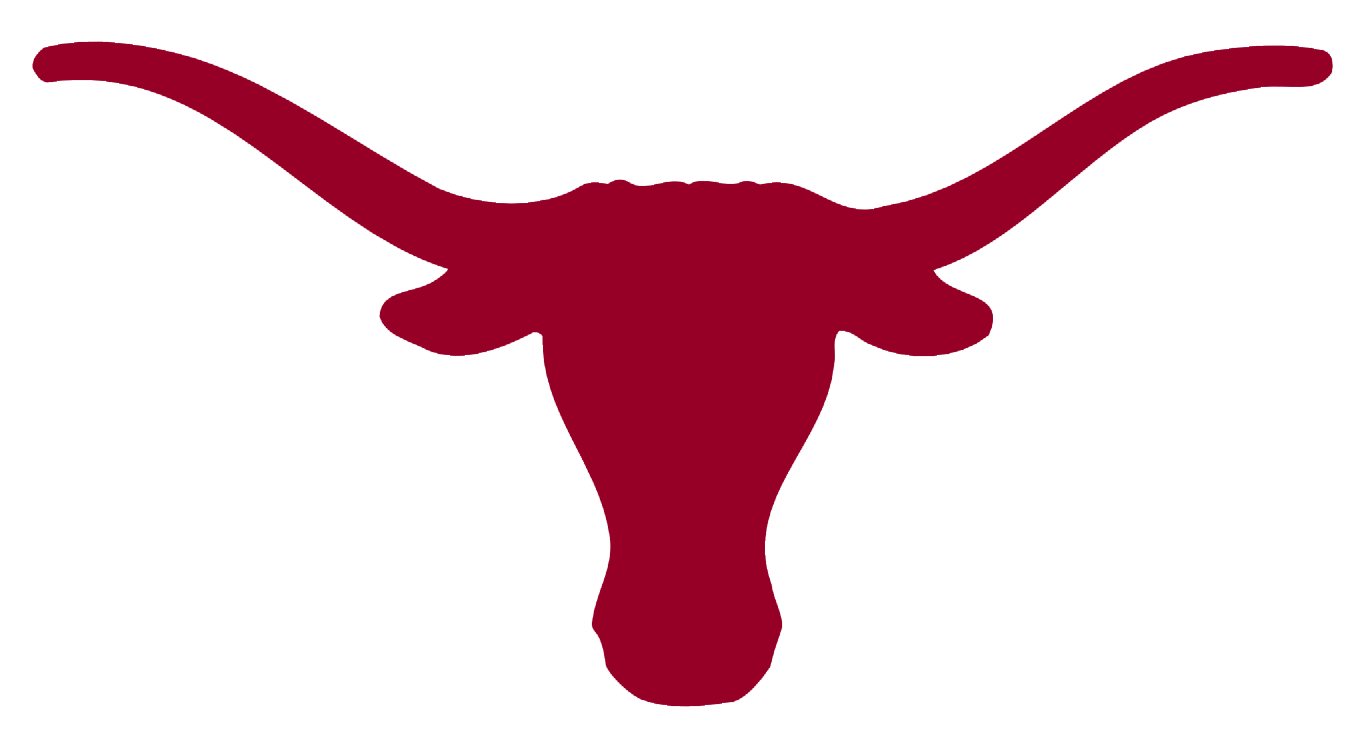 Título 1 Pacto entre la escuela y los padres 2022-2023El personal, los estudiantes y los padres de Bronte ISD están de acuerdo en que este pacto describe cómo los padres, todo el personal de la escuela y los estudiantes compartirán la responsabilidad de mejorar el rendimiento académico de los estudiantes y los medios por los cuales la escuela y los padres construirán y desarrollarán una asociación que ayudará a los niños a alcanzar los altos estándares del estado.____________________________________________________________________________________________________RESPONSABILIDADES ESCOLARESRESPONSABILIDADES DE LOS PADRESRESPONSABILIDADES DE LOS ESTUDIANTESEl personal de Bronte:Proporcionar un plan de estudios e instrucción de alta calidad en un entorno de aprendizaje efectivo y de apoyo.  Proporcionar a los padres informes frecuentes sobre el progreso académico y conductual de sus hijos a través de informes de progreso, conferencias de padres / maestros y muestras del trabajo de los estudiantes.-Establecer altas expectativas para el personal, los estudiantes y los padres mediante la implementación de programas dirigidos a aumentar el rendimiento estudiantil.  Y comprometerse a reclutar, retener y capacitar personal calificado.-Proporcionar a los padres oportunidades para ser voluntarios e invitarlos a participar en las actividades del aula.-Proporcionar comunicación regular a los padres a través de diversos formatos de medios.Nosotros, como padres, apoyaremos el aprendizaje de nuestros hijos de las siguientes maneras:-Establecer rutinas para apoyar el éxito de mi hijo en la escuela:Hora adecuada para acostarse Asistencia a menos que esté enfermoTarea nocturna y lecturaComidas bien balanceadasAseo diario e higiene-Asegúrese de que mi hijo asista a la escuela regularmente y llegue a la escuela a tiempo.  -Ayudar a mi hijo a aprender autodisciplina y respeto.-Manténgase informado sobre la educación de mi hijo y comuníquese con la escuela leyendo rápidamente todos los avisos enviados a casa en papel u otras formas de medios.-Apoyar a mi hijo en su educación siendo positivo acerca de la importancia de su educación.Nosotros, como estudiantes, compartiremos la responsabilidad de mejorar nuestro rendimiento académico.  Específicamente, haremos lo siguiente:-Asistir a la escuela regularmente y llegar a la escuela a tiempo.Planifique constantemente una porción de cada día para un período de estudio / tarea ininterrumpido.-Tratar a todos con dignidad y respeto.-Participar en todas las actividades del aula diariamente.-Hacer preguntas a nuestros profesores cuando no entendemos y creemos que mi educación es importante.